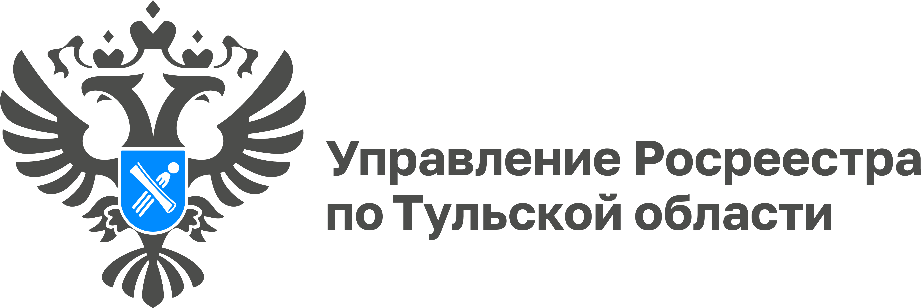 Управлением Росреестра по Тульской области совместно с Арбитражным судом Тульской области организовано проведение круглого стола15 декабря 2023 года в Управлении Росреестра по Тульской области прошло заседание круглого стола на тему «Актуальные вопросы, связанные с эффективностью применения на практике норм законодательства о несостоятельности (банкротстве) и административного законодательства».Участие в заседании приняли судьи Арбитражного суда Тульской области, представитель Управления Федеральной службы судебных приставов по Тульской области, Прокуратуры Тульской области, Управления Федеральной налоговой службы России по Тульской области, Главного управления Центрального банка Российской Федерации по Центральному федеральному округу, Министерства труда и социальной защиты Тульской области, кредитных организаций и арбитражные управляющие.Мероприятие началось с торжественной части. В связи с 15-летием образования Росреестра, руководителем Управления вручены Благодарственные письма за активное взаимодействие Арбитражному управляющему Сергею Носкову, заместителю министра – директору департамента труда и занятости населения министерства труда и социальной защиты Тульской области Светлане Ильюшиной, заместителю руководителя УФНС России по Тульской области Евгению Кожакову, председателю четвертого судебного состава арбитражного суда Тульской области Нелли Рыжиковой, председателю первого судебного состава Арбитражного суда Тульской области Инне Девониной, председателю Двадцатого арбитражного апелляционного суда Ирине Филиной.В ходе круглого стола были озвучены нововведения в законодательстве, связанные с деятельностью арбитражных управляющих в делах и процедурах банкротства, примеры судебной практики, проведен анализ судебной практики привлечения арбитражных управляющих к административной ответственности.Особое внимание было уделено проблемам погашения задолженности по заработной плате в отношении предприятий-банкротов.Также в ходе заседания круглого стола представители Арбитражного суда Тульской области ответили на интересующие вопросы слушателей в рамках дискуссии.